ŽÁDOST O PŘIJETÍ DÍTĚTE DO SPORTOVNÍCH SKUPINŽádám o přijetí mého dítěte k základnímu vzdělávání ve sportovní skupině.Dítě se v naší škole bude specializovat na: atletika x fotbal (zaškrtněte).I. údaje o dítěti:II. údaje o rodičích (zákonných zástupcích):Podmínkou přijetí do sportovní skupiny budoucích 6. tříd je vykonání talentové zkoušky. Ta proběhne v pátek 17. 5. 2024, od 8:30 hod. ve sportovním areálu (na školním hřišti), Jitřní 185, Praha 4. Zkouška se skládá z těchto atletických disciplín:běh na 50 mskok daleký s rozběhemhod kriketovým míčkem běh vytrvalostní (6 min.)skok z místahod medicinbalem (2 kg)Zkouška probíhá ve spolupráci se Školním sportovním klubem a partnerskými kluby ASK Slavia Praha a FC Tempo Praha.Vyplněnou žádost o přijetí zašlete nejpozději do pátku 30. 4. 2024 na email: skola@zsjitrni.cz, do předmětu zprávy uveďte „Talentové zkoušky“.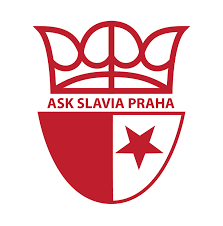 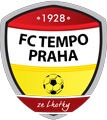 jméno a příjmení dítěte:datum narození:trvalé bydliště:kontaktní adresa:současná škola dítěte:současná třída:sportuje již Vaše dítě (jaký druh sportu, jak dlouho, kolikrát týdně):sportuje již Vaše dítě (jaký druh sportu, jak dlouho, kolikrát týdně):sportuje již Vaše dítě (jaký druh sportu, jak dlouho, kolikrát týdně):prospěch dítěte v 1. pololetí 5. třídy:prospěch dítěte v 1. pololetí 5. třídy:Ma: ____, ČJ: _____, AJ:             ,Př: ____, Vl: ____Ma: ____, ČJ: _____, AJ:             ,Př: ____, Vl: ____Ma: ____, ČJ: _____, AJ:             ,Př: ____, Vl: ____jiné důležité informace:jiné důležité informace:preferovaná osoba pro styk se školou:otec / matka (označte jednu možnost)jméno a příjmení otce:trvalé bydliště:kontaktní adresa:kontaktní telefon:kontaktní e-mail:jméno a příjmení matky:trvalé bydliště:kontaktní adresa:kontaktní telefon:kontaktní e-mail:Vdnepodpisy zákonných zástupců